Załącznik nr 1. Formularz ofertowy	…………………………..	(miejscowość, data)(pieczęć oferenta)Zamawiający:ZHP Chorągiew Gdańska ul. Za Murami 2-1080-823 GdańskOFERTAna badanie sprawozdania finansowego Związku Harcerstwa Polskiego Chorągwi Gdańskiej 
za rok 2024 i 2025Dane dotyczące oferenta:Nazwa ……………………………Siedziba …………………………Nr telefonu………………………E-mail:……………………………NIP:…………………………………Numer na liście podmiotów uprawnionych do badania sprawozdań finansowych:…………Imię i nazwisko kluczowego biegłego rewidenta prowadzącego badanie w imieniu Wykonawcy: …………………………………… Nr w rejestrze biegłych rewidentów:………………………………Wykaz stowarzyszeń i fundacji posiadających status OPP, w których przeprowadzono badania sprawozdań finansowych poczynając od roku 2015Oferujemy przeprowadzenie badania sprawozdania finansowego ZHP Chorągwi Gdańskiej za rok 2024 zgodnie z Zapytaniem Ofertowym za łączną kwotę:netto: ………………………… zł (słownie………………zł),brutto: ………………………… zł (słownie………………zł),w tym podatek VAT w wysokości: ……………… tj. ……… zł.2025 zgodnie z Zapytaniem Ofertowym za łączną kwotę:netto: ………………………… zł (słownie………………zł),brutto: ………………………… zł (słownie………………zł),w tym podatek VAT w wysokości: ……………… tj. ……… zł.Oświadczamy, że oferowana cena za całość zamówienia zawiera wszystkie koszty związane z realizacją przedmiotu zamówienia.Oświadczamy, że zapoznaliśmy się z treścią zapytania i nie wnosimy do niej zastrzeżeń.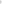 Oświadczamy, że posiadamy niezbędną wiedzę i doświadczenie oraz dysponujemy potencjałem technicznym i osobami zdolnymi do wykonania zamówienia.Oświadczamy, że znajdujemy się w sytuacji ekonomicznej i finansowej zapewniającej wykonanie zamówienia.……………………………………………(podpis upoważnionego przedstawiciela oferenta)Nazwa stowarzyszenia lub fundacjiNumer KRSRok lub lata, w których badano sprawozdanie finansowe